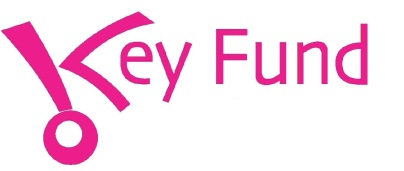 Personal Survival BudgetA crucial part of any financial plan is knowing how much you and your family need each month to SURVIVE i.e. how much you need to earn from the business each month – not what you aspire to. Enter the monthly total (c) into the remuneration line on the Cashflow forecast each month.How much do you need to live on?MonthlyYearlyMortgage or rent£ £ Council tax£ £ Water rates£ £ Gas/Oil/Coal£ £ Electricity£ £ Telephone	£ £ TV license££House insurance£ £ Contents insurance	£ £ Life assurance	£ £ Pension£ £ Housekeeping / food / cleaning£ £ Clothes£ £ Entertainment££Vehicle CostsVehicle CostsVehicle CostsRoad fund tax		£ £ Insurance£ £ Repairs and renewals		£ £ MOT£ £ Fuel	£ £ Travel expenses	£ £ Hire purchase payments	£ £ Loan Payments£££ £ Credit or charge cards£ £ Contingencies£ £ £ £ SUB TOTAL (A)£ £ Less other household incomesLess other household incomesLess other household incomesPartner’s income	£ £ Insurance£ £ Child allowance		£ £ Maintenance£ £ Interest and dividends£ £ SUB TOTAL (B)£ £ TOTAL (C=A-B)	£ £ 